EDUCATION	  SKILLS  INTERESTSCharitable Volunteer WorkPhysical and Functional FitnessNutritional ScienceAmateur GardeningOutdoor RecreationDrawing and PaintingTV and MoviesVideo Games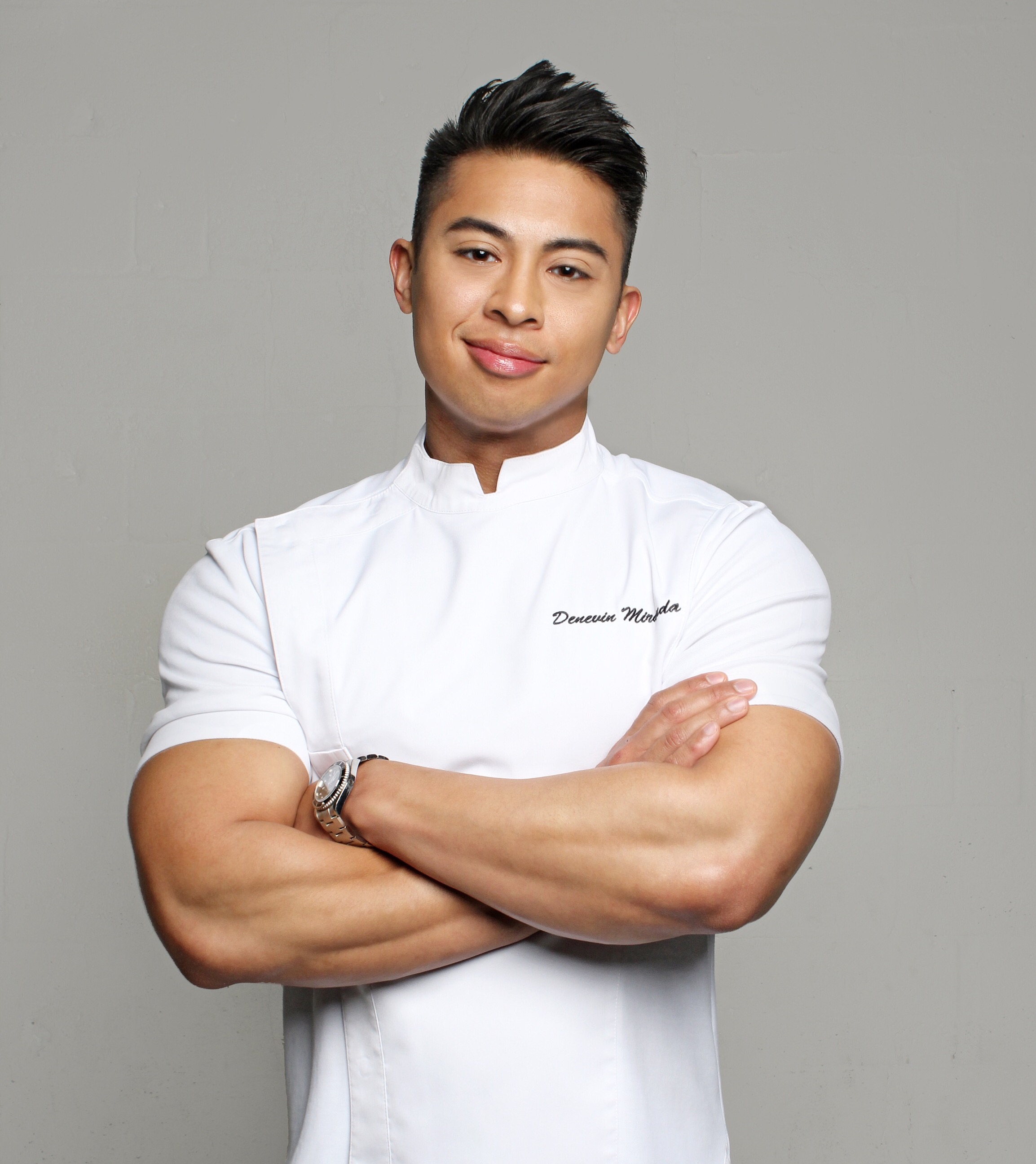 DENEVIN MIRANDAACCOMPLISHMENTSFood Network’s Chopped Champion, 2021Miami’s Best New Restaurants, Katsuya Brickell, 2018Forbes 4 Star, The Setai Grill, 2014305.343.8951chefdenevin.comchefdenevin@gmail.comWORK EXPerience1 Hotel Brooklyn Bridge, New York, NYExecutive Chef of Outlets, 05/19 – PresentIn charge of all restaurants and bars which includes The Osprey (3-meal restaurant), Neighbor’s Café, Harriet’s Lounge & Rooftop that contributes to the $20 million F&B operation. Responsible for inventory management and ordering; staff hiring, training and scheduling; food and labor cost control; creating and pricing food specials, as well as full menu development. Also, frequently involved in company growth and openings by providing assessments and task force support.Introduced global, “New American”, market-driven, sustainably focused, seasonal cuisine to The Osprey.Increased guest satisfaction scores from low 60s to over 90 and on-line review presence to over 4-stars across multiple platforms in 6-month period.Increased guest check average by 30% by raising quality and standards of food offerings and applying menu engineering.Created new, well received culinary concept for Harriet’s Lounge and Rooftop, a tapas style Japanese influenced menu that is better executed for the high-volume outlet which exceeds 1,000 covers daily during peak season.Revamped Neighbor’s Café menu to be more health-centric and customizable to entice local and residential clientele.Brought food purchasing practices to be more in line with brand standards by focusing on local, organic and biodynamic sources while maintaining budget and food costs.Implemented new catering and event menus that helped to increase revenue by 20% over previous year.Assisted in opening the London and Toronto properties and provided task force for South Beach and Princeville locations.